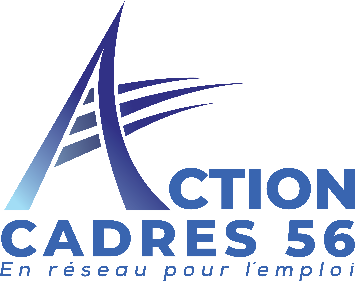 FICHE D’INSCRIPTIONDate : ………/…………/………….   IdentitéNom : ……………………………………………………………………	Prénom : …………………………………………………Date de naissance :	…….. / ……… / ……….			Adresse : ……………………………………………………………………………………………………………………………………Code postal :	…………………………..	Ville : ………………………………………………………………Téléphone :	fixe :	___ . ___ . ___ . ___ . ___  	mobile : ___ . ___ . ___ . ___ . ___ Adresse e-mail : …………………………………………………………………						Situation professionnelleSituation actuelle :	En recherche  		 En poste	depuis : ……………. / …………Percevez-vous des indemnités de Pôle Emploi ? :   OUI / NONCes données sont confidentielles et seront utilisées de façon anonyme dans des statistiques (notamment pour demander des subventions pour l’association).« Je m’engage à informer l’Association AC56 de tout changement dans ma situation. »Recherche⬥ Intitulé de la profession recherchée : ……………………………………………………………………Code ROME * :                                             * Répertoire Opérationnel des Métiers et des Emplois  ⬥ Domaines de compétences : …………………………………………………………………….Cotisation : 	Montant : …………. Euros. 		Mode de règlement :   Chèque   /   HelloAsso  Réglée le : …… / …… / 2022Connaissance d'Action Cadres 56 :Signature de l’adhérent(e)ADHÉSION DES MEMBRESLes adhérents sont la « force vive de l’association », c’est sur eux que repose l’essence même de l’association, sa vitalité, sa pérennité.Comme l’indiquent les articles 1, 2 et 4 de la loi du 1er juillet 1901 (voir en 5, 2, 1 de cet ouvrage), le principe de la liberté d’association implique que toute personne peut adhérer librement à une association ou s’en retirer. Nul ne peut être contraint d’adhérer par quelques moyens que ce soit.L’adhésion est un contrat de droit privé conclu entre une personne morale (l’association) et une personne physique (l’individu) ou une autre personne morale (autre association, groupement…).Les mineurs (sauf interdiction exprimée par les parents) peuvent adhérer à une association.L’adhésion étant un contrat, l’association est tout à fait libre de refuser l’adhésion d’une personne qui ne lui conviendrait pas. Nul ne peut contraindre une association à l’accepter de force.Toutefois, l’adhésion à une association implique l’acceptation de la loi interne : les statuts.Tout nouveau membre, les anciens aussi d’ailleurs, se doit de les respecter.Qui dit acceptation des statuts, dit également possibilité de non-respect et de conflit. C’est pourquoi, dans certaines circonstances, un adhérent peut être exclu de l’association.Dans tous les cas, les voies d’appel et de recours telles que la loi française les a codifiées, s’appliquent tant au bénéfice de l’adhérent que du groupement.Les informations recueillies sont nécessaires pour votre adhésionElles font l’objet d’un traitement informatique et sont destinées au secrétariat de l’association. En application des articles 39 et suivants de la loi du 6 janvier 1978 modifiée, vous bénéficiez d’un droit d’accès et de rectification aux informations qui vous concernent.Si vous souhaitez exercer ce droit et obtenir communication des informations vous concernant, veuillez-vous adresser au Secrétariat de l’association « toute personne peut également, pour des motifs légitimes, s’opposer au traitement des données la concernant ».Référence : « Lettres Associations, Editions DALIAN »BULLETIN D'ADHÉSIONJe soussigné(e)                                                        , demeurant à                                 déclare solliciter mon adhésion comme membre de l’Association ACTION CADRES 56.Je déclare avoir pris connaissance des statuts de la charte (valant pour règlement intérieur) de l’Association ACTION CADRES 56, textes dont il m’a été remis un exemplaire.En cas d’acceptation de mon adhésion, je m’engage à respecter ces règles et notamment à payer les cotisations qui me seront réclamées.Mon adhésion ne sera effective qu’après décision du Conseil d’Administration ou de son représentant.Ci-joint mon règlement de 50 Euros représentant le montant de ma cotisation.Fait à                                      , le                                   Signature de l’adhérent(e)					Décision du Conseil d’administration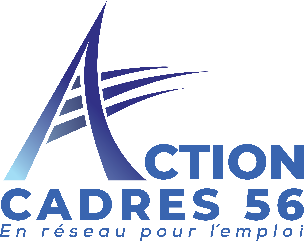 Notre charte de l'adhérent1– Nos valeurs et nos attentes à partagerNous sommes un réseau d’entraide mutuelle.Notre objectif est de stimuler les initiatives et les opportunités d’emploi des cadres du Morbihan en créant du partenariat sous toutes ses formes. Nous apportons une valeur ajoutée au tissu économique local et sommes un référent auprès des acteurs du bassin d’emploi vannetais.Nos valeurs :Dynamisme, motivation, professionnalismeEchange, partage et transmission de savoirs, pédagogieIntérêt pour les problématiques d'une fonction cadreRespect mutuel, écoute, conseil, confidentialitéL’adhérent qui souhaite nous rejoindre doit impérativement partager ces valeurs.Nos attentes :Pour bénéficier de la force du réseau, chaque membre adhère à l’association et s’engage à donner de son énergie pour participer aux actions de l’association. Sans participation active de chacun, l’Association AC56 perd de son efficacité, de son utilité et par conséquent sa raison d’être d’où une certaine exigence vis-à-vis des adhérents.2– Un engagement réciproqueL’Association AC56 apporte à l’adhérent une aide et des outils pour :Développer son réseau : veille collective, contacts et visites d’entreprises, accès à des bases de données sur le tissu économique (BDD interne, adhésion à des sites/revues/réseaux.), AfterworkValoriser ses compétences : simulations d’entretien, méthodes de prise de contact, ateliers (CV et mini CV publiés sur notre site,), interventions de professionnels du recrutementCréer du lien : convivialité des échanges, découverte d’autres secteurs/métiers, partage de compétences, mise en relation avec adhérents en poste, événements détenteL’adhérent contribue à la vie de l’Association AC56Participer activement aux activités : réunions hebdomadaires, ateliers, visites d’entreprises, travail collectif, alimentation de la base de données sur le tissu économiquePartager ses compétences et expériences : présenter son métier ou un secteur, animer des réunions, conduire un projetAgir en professionnel : respecter les valeurs d’Action Cadres 56 et promouvoir ses actions​​A noter : Un adhérent ne peut représenter l’Association AC56 que s’il est dûment mandaté par le Président ou son délégué, et doit différencier ses démarches personnelles de celles effectuées pour le compte de l’Association.Date									Signature de l’adhérent(e)